REQUERIMENTO Nº 919/2018Convite ao Dr. Wilson Guarda - Médico Veterinário - Coordenador da Vigilância Epidemiológica do Município.   Senhor Presidente,Senhores Vereadores, CONSIDERANDO, que devido ao surto de febre maculosa que vem ocorrendo na nossa região gostaríamos de poder contar com Vossa presença, uma vez que já esteve em reunião com vereadores e apenas alguns munícipes. Mediante as importantes informações que possa levar aos demais vereadores e aproveitando a audiência da Sessão Camarária levar ao publico maiores esclarecimentos sobre o assunto.REQUEIRO que, nos termos do Art. 169. Do Regimento Interno da Câmara Municipal de Santa Bárbara d’Oeste, seja oficiado ao Dr. Wilson Guarda - Médico Veterinário - Coordenador da Vigilância Epidemiológica do Município para participar da Sessão Camararia da Câmara Municipal de Santa Bárbara d’Oeste, e que encaminhe a essa Casa de leis a seguinte informação;1 - Baseado na explanação desse vereador, qual a possibilidade de atender a nosso convite e em qual data estaria disponível para participar de uma Sessão Camararia que acontece todas as terças-feiras a partir das 14h00? 2 - O prévio aviso se faz necessário para que a explanação não coincida com outro visitante.Plenário “Dr. Tancredo Neves”, em 03 de Julho de 2018.JOSÉ LUÍS FORNASARI“Joi Fornasari”- Vereador -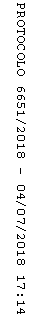 